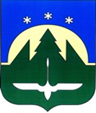 Городской округ Ханты-МансийскХанты-Мансийского автономного округа – ЮгрыДУМА ГОРОДА ХАНТЫ-МАНСИЙСКАРЕШЕНИЕ№ 387-VI РД						 Принято20 декабря 2019 годаО внесении изменения в Решение Думы города Ханты-Мансийска              от 29 июня 2012 года № 243                   «О перечне услуг, которые являются необходимыми и обязательными для предоставления органами Администрации города Ханты-Мансийска муниципальных услуг, и порядке определения размера платы за оказание таких услуг»Рассмотрев проект изменения в Решение Думы города Ханты-Мансийска от 29 июня  2012 года № 243 «О перечне услуг, которые являются необходимыми и  обязательными для  предоставления органами Администрации города Ханты-Мансийска муниципальных услуг, и порядке определения размера платы за  оказание таких услуг», руководствуясь частью 1 статьи 69 Устава города Ханты-Мансийска, Дума города Ханты-Мансийска РЕШИЛА:1.Внести в приложение 1 к Решению Думы города Ханты-Мансийска                    от 29 июня 2012 года № 243 «О перечне услуг, которые являются необходимыми   и   обязательными для  предоставления органами Администрации города Ханты-Мансийска муниципальных услуг, и порядке определения размера платы за оказание таких услуг» изменение, изложив пункт 9 в следующей редакции:«9.Выдача медицинской справки о наличии у заявителя и (или) членов его  семьи заболеваний, установленных Приказом Минздрава России от  29  ноября 2012 года № 987н «Об  утверждении перечня тяжелых форм хронических заболеваний, при которых невозможно совместное проживание граждан в одной квартире.».2.Настоящее Решение вступает в силу после его официального опубликования.Председатель                               Исполняющий полномочияДумы города Ханты-Мансийска           Главы города Ханты-Мансийска_______________К.Л. Пенчуков            _____________ Н.А. ДунаевскаяПодписано                                    Подписано20 декабря 2019 года                         20 декабря 2019 года